Open Craft Exhibition 2015
Gallery 2 Town Hall Galleries
Cornhill Ipswich Suffolk IP1 1DH
01473 432865
development@suffolkcraftsociety.com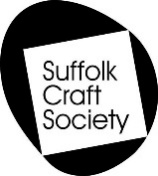 Entry regulationsThis exhibition is open to students, amateur and professional crafts people.  The applicant must be 18-years old or over and live in Suffolk.Crafts which can be submitted: textiles, ceramics, jewellery, metalwork, woodwork, glass, enamel, basketry, printmaking, leatherwork and calligraphy. Three items per person may be submitted.Your submission should be of your own design, not made from a pattern or a kit.A non-refundable entry fee of £5 payable to Suffolk Craft Society must be sent with your application. Work must be no larger than 100cm in any dimension.
		          Key datesDeadline for submission of your application form with images (do not send actual craft work) is 2nd June 2015.The selection committee will notify entrants of their decision by 13th June.Work selected for the exhibition must be delivered on or before 18th June between 10am and 4pm. The exhibition will be open from 27th June to 25th July. SelectionPlease send up to 3 images of each item you are submitting, clearly numbered and labelled with your name, along with your completed application form. These images cannot be returned. Work will be selected from the photographs and the information given on your application form. Suffolk Craft Society reserves the right not to display work which is not professionally presented or does not meet the quality required by the Suffolk Craft Society’s exhibition selection committee. The committee’s decision is final.Selling work
All work selected must be for sale in Gallery 2. Our standard commission rate of 50% will be charged on the retail price. Please state your retail price on your application; commission will be deducted from this price. Sales will be handled by the Suffolk Craft Society and exhibitors will receive payment within 1 month of the end of the exhibition.

Insurance
It is your responsibility to insure your work.
Collection of work Exhibitors must collect their work on 29th July between 10am and 4pm, if not sold.             Application form
                Suffolk Craft Society Craft Open Exhibition 2015
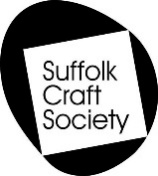 Please complete this form and return to: Sarah Young, Gallery Manager, Gallery 2, Town Hall Galleries, Cornhill, Ipswich, Suffolk, IP1 1DH, with your cheque for £5 payable to Suffolk Craft Society and clearly labelled images. DO NOT SEND ACTUAL CRAFT WORKIf selected I agree to deliver and collect my craft work according to the guidelines given above.I give permission for my images to be used by Suffolk Craft Society, for promotion of this exhibition, if my work is selected for exhibition.
First name
First name
Surname
Surname
Address
Address
Postcode
Postcode
Telephone
Telephone
Email
Email
Image number(s)Title of workTitle of workSize of workMediumRetail priceSignedDate